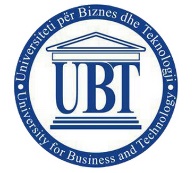                                                             Syllabus                                                            English I                                                         Architecture    Type                              Semester                             ECTS                              Code   ELECTIVE ( Z )                      1                                           2                              30-GJA-050Course LecturerMsc. Elmira LatifiAims and ObjectivesEnglish I, is a language course designed from the perspective of professional and technical English for students of Architecture. This course provides a basic foundation in English language and grammar and it will focus on four main language skills: listening, reading, writing and speaking. It focuses on language used in everyday situations of engineering, using a variety of textbooks, materials and real-life examples to develop students’ language skills. Vocabulary and the study of correct and simple grammatical structures are integrated with the above-mentioned areas.Learning OutcomesBy the End of the course, students will have:1) Writing Skills• Master pre- writing strategies• Write a variety of texts in the target language, by reflecting on their own experiences.• Revise and edit their own or their friends’ work.2) Reading Skills• Use pre-reading strategies (skimming, scanning, predicting, previewing) to identify main ideasof a text, develop critical thinking while reading the text and improve the reading speed• View and read a variety of texts in the target language and respond appropriately.3) Listening and Speaking Skills• Discuss information from readings• Develop vocabulary through exposure to authentic spoken language, by conversation anddiscussion of current issues• Have a good pronunciation developed through pronunciation practice, from sounds to connectedspeech• Express opinions and prepare, organize and deliver presentations to an audience or participate ina large group discussion.